BOOKING FORM TRAVEL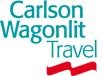 Reason for travel:  Demo Baja CaliforniaTRAIN TICKET DATAHOTEL RESERVATION DATACAR RENTAL DATAName/Surname TravelerName/Surname TravelerName/Surname TravelerName/Surname TravelerName/Surname TravelerPh. - Ph. - Ph. - Ph. - AllocateAllocateLuis Alejandro VelascoLuis Alejandro VelascoLuis Alejandro VelascoLuis Alejandro VelascoLuis Alejandro Velasco+1 301 332 5654+1 301 332 5654+1 301 332 5654+1 301 332 5654Requested by:Requested by:Requested by:Requested by:Requested by:Ph.FaxFaxe-mail:e-mail:e-mail:AlexAlexAlexAlexAlex02-29060603travel@hackingteam.ittravel@hackingteam.ittravel@hackingteam.itDelivery Date:Delivery Date:Delivery Date:Delivery Date:Delivery Date:ToToToToToToHT Srl – Via della Moscova, 13 – 20121 MilanoHT Srl – Via della Moscova, 13 – 20121 MilanoHT Srl – Via della Moscova, 13 – 20121 MilanoHT Srl – Via della Moscova, 13 – 20121 MilanoHT Srl – Via della Moscova, 13 – 20121 MilanoHT Srl – Via della Moscova, 13 – 20121 MilanoFLIGHT TICKET DATAFLIGHT TICKET DATADeparture DateFrom / ToFrom / ToAirline and Flight NumberAirline and Flight NumberAirline and Flight NumberDeparture timeRequestedDeparture timeRequestedDeparture timeRequestedArrival Time Requested2-12-14BWI – San DiegoVia DenverBWI – San DiegoVia DenverUA 1085/UA 1588UA 1085/UA 1588UA 1085/UA 15888:17 AM8:17 AM8:17 AM12:48 PM5-12-14San Diego – BWIVia Houston, TxSan Diego – BWIVia Houston, TxUA 5608 /UA1486UA 5608 /UA1486UA 5608 /UA14866:15 AM6:15 AM6:15 AM5:04 PMPlease specify travel details to considered in booking your flight (e.g. Destination airport, time of departure “not before …” or “not later than….” Please specify travel details to considered in booking your flight (e.g. Destination airport, time of departure “not before …” or “not later than….” Please specify travel details to considered in booking your flight (e.g. Destination airport, time of departure “not before …” or “not later than….” Please specify travel details to considered in booking your flight (e.g. Destination airport, time of departure “not before …” or “not later than….” Please specify travel details to considered in booking your flight (e.g. Destination airport, time of departure “not before …” or “not later than….” Please specify travel details to considered in booking your flight (e.g. Destination airport, time of departure “not before …” or “not later than….” Please specify travel details to considered in booking your flight (e.g. Destination airport, time of departure “not before …” or “not later than….” Please specify travel details to considered in booking your flight (e.g. Destination airport, time of departure “not before …” or “not later than….” Please specify travel details to considered in booking your flight (e.g. Destination airport, time of departure “not before …” or “not later than….” Please specify travel details to considered in booking your flight (e.g. Destination airport, time of departure “not before …” or “not later than….” Departure DateFrom/ToClass TypeTrain NumberDeparture TimeArrival TimeCity  Tijuana, MexicoCheck-inCheck-outRoom TypeHotel Lucerna TijuanaPaseo de Los Heroes # 10902, 22320 Tijuana, BN, Mexico +52 664 633 39002/12/145/12/14 Single / King bedMeeting RoomPick-up (from Airport to hotel)Pick-up (from hotel to Airport)Pick-Up Drop-Off DriverCar TypeDate 01/12/2014Requested by                           Antonella CapaldoDateApproved by